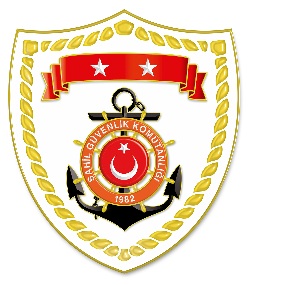 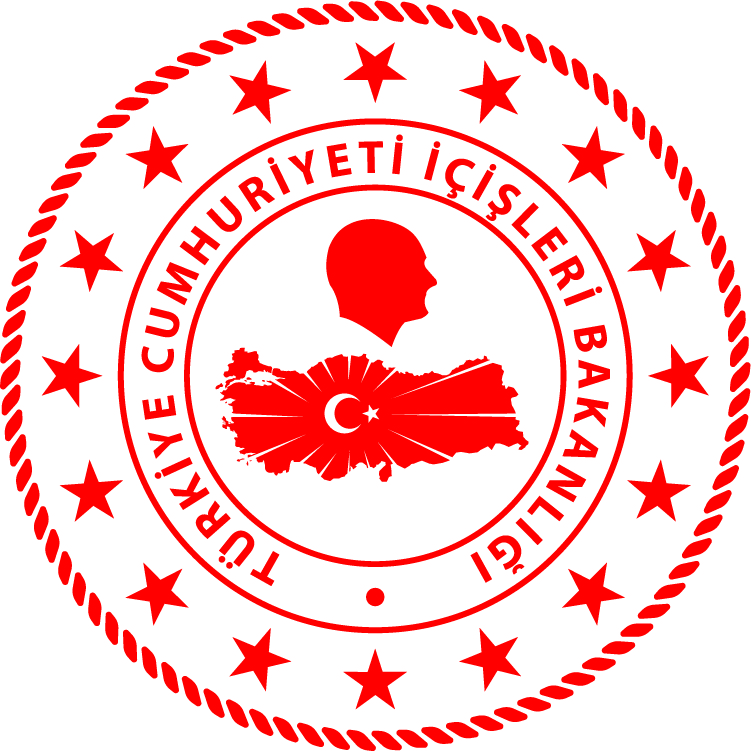 Ege BölgesiS.NUTARİHTESPİTUYGULANAN İDARİ PARA CEZASI MİKTARI (TL)CEZANIN KESİLDİĞİİL/İLÇE-MEVKİİAÇIKLAMA129 Mayıs 2020Su ürünleri yetiştiriciliği yapılan kafeslere 100 metreden yakın mesafede avcılık yapmak750MUĞLA/GüllükToplam2 işleme 1.250 TL idari para cezası uygulanmıştır.229 Mayıs 2020Limanlarda dalış yaparak su ürünleri avcılığı yapmak500AYDIN/DidimToplam2 işleme 1.250 TL idari para cezası uygulanmıştır.